Договор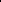  об образовании по дополнительным общеобразовательным программам_________________________________		_________________________20_____г	(место заключения договора)					(дата заключения договора)(полное наименование и фирменное наименование (при наличии) организации, осуществляющей образовательную деятельность по дополнительным общеобразовательным программам) осуществляющ__ образовательную деятельность (далее - образовательная организация) на основании лицензии от «__»______________20__ г. №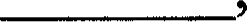 (дата и номер лицензии)выданной(наименование лицензирующего органа)Именуем___  в дальнейшем «Исполнитель», в лице(наименование должности, фамилия, имя, отчество (при наличии) представителя Исполнителя)Действующего на основании(реквизиты документа, удостоверяющего полномочия представителя Исполнителя) и(фамилия, имя, отчество (при наличии) законного представителя лица, зачисляемого на обучени&/фамилия, имя, отчество (при наличии) лица, зачисляемого на обучение/наименование организации с указанием должности, фамилии, имени, отчества (при наличии) лица, действующего от имени организации, документов, подтверждающих полномочия указанного лица2)Заполняется в случае, если на момент заключения договора лицу, зачисляемому на обучение, не исполнилось четырнадцать лет.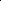 2 Заполняется в случае, если Заказчик является юридическим лицом.именуем____   в дальнейшем «Заказчик», действующий в интересах несовершеннолетнего(фамилия, имя, отчество (при наличии) лица, зачисляемого на обучение) именуем_ в дальнейшем «Обучающийся» / и(фамилия, имя, отчество (при наличии) лица, зачисляемого на обучение)именуем___ в дальнейшем «Обучающийся»4 (ненужное вычеркнуть), совместно именуемые Стороны, заключили настоящий Договор о нижеследующем.1. Предмет Договора1.1. Исполнитель обязуется предоставить, а Обучающийся/Заказчик (ненужное вычеркнуть) обязуется оплатить образовательную услугу по обучению в рамках дополнительной общеобразовательной программы(наименование дополнительной общеобразовательной программы;(форма обучения, вид, уровень и (или) направленность образовательной программы(часть образовательной программы определенного уровня, вида и (или) направленности) в пределах федеральных государственных требований (в случае реализации дополнительной предпрофессиональной программы) в соответствии с учебными планами, в том числе индивидуальными, и образовательными программами Исполнителя.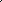 1.2. Срок освоения образовательной программы на момент подписания Договора составляет                  (количество часов/ дней/ месяцев/ лет)Срок обучения по индивидуальному учебному плану (при его наличии у Обучающегося), в том числе ускоренному обучению, составляет(количество дней, месяцев, лет).З. После освоения Обучающимся образовательной программы ему выдается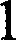 _________________________________________________________________________(документ об обучении, предусмотренный Исполнителем в качестве удостоверяющего освоение образовательной программы)Заполняется в отношении лица, зачисляемого на обучение, которому на момент заключения договора не исполнилось четырнадцати лет. Заполняется в отношении лица, зачисляемого на обучение, которому на момент заключения договора исполнилось четырнадцать лет.П. Права Исполнителя, Заказчика и Обучающегося2.1. Исполнитель вправе:2.1.1. Самостоятельно или на основе сетевого взаимодействия осуществлять образовательный процесс, устанавливать системы оценок, формы, порядок и периодичность проведения промежуточной аттестации Обучающегося.2.1.2. Применять к Обучающемуся меры поощрения и меры дисциплинарного взыскания в соответствии с законодательством Российской Федерации, учредительными документами Исполнителя, настоящим Договором и локальными нормативными актами Исполнителя.2.1.3._______________________________________(иные права Исполнителя).2.2.	Заказчик вправе:2.2.1. Получать информацию от Исполнителя по вопросам организации и обеспечения надлежащего предоставления услуг, предусмотренных разделом I настоящего Договора.2.2.2.___________________________________________(иные права Заказчика).2.3.	Обучающемуся предоставляются академические права в соответствии с частью 1 статьи 34 Федерального закона от 29 декабря 2012 г. № 273-ФЗ «Об образовании в Российской федерации“. Обучающийся также вправе:2.3.1. Получать информацию от Исполнителя по вопросам организации и обеспечения надлежащего предоставления услуг, предусмотренных разделом I настоящего Договора.2.3.2.	Обращаться к Исполнителю по вопросам, касающимся образовательного процесса.Пользоваться в порядке, установленном локальными нормативными актами, имуществом Исполнителя, необходимым для освоения образовательной программы.Собрание законодательства Российской Федерации, 2012, № 53, ст. 7598; 2019, № 49, ст. 6962.Принимать в порядке, установленном локальными нормативными актами, участие в социально-культурных, оздоровительных и иных мероприятиях, организованных Исполнителем.Получать полную и достоверную информацию об оценке своих знаний, умений, навыков и компетенций, а также о критериях этой оценки._______________________________________(иные права Обучающегося).Ш. Обязанности Исполнителя, Заказчика и Обучающегося3.1. Исполнитель обязан:3.1.1. Зачислить Обучающегося, выполнившего установленные законодательством Российской Федерации, учредительными документами, локальными нормативными актами Исполнителя условия приема, в качестве(указывается категория обучающегося)3.1.2. Довести до Заказчика информацию, содержащую сведения о предоставлении платных образовательных услуг в порядке и объеме, которые предусмотрены Законом Российской Федерации «О защите прав потребителей»и Федеральным законом «Об образовании в Российской федерации».3.1.3.	 Организовать и обеспечить надлежащее предоставление образовательных услуг, предусмотренных разделом I настоящего Договора. Образовательные услуги оказываются в соответствии с федеральными государственными требованиями (в случае реализации дополнительной предпрофессиональной программы), учебным планом, в том числе индивидуальным (при его наличии у Обучающегося), и расписанием занятий Исполнителя.3.1.4.	 Обеспечить Обучающемуся предусмотренные выбранной образовательной программой условия ее освоения, а также специальные условия при необходимости (в случае если Обучающийся является лицом с ограниченными возможностями здоровья или инвалидом).3.1.5.	Сохранить место за Обучающимся в случае пропуска занятий по уважительным причинам (с учетом оплаты услуг, предусмотренньж разделом I настоящего Договора).3.1.6. Принимать от Обучающегося и (или) Заказчика плату за образовательные услуги.Пункт 10 Правил оказания платных образовательных услуг, утвержденных постановлением Правительства Российской Федерации от 15 августа 2013 г. № 706 (Собрание законодательства Росс№йской Федеращш, 2013, № 34, СТ. 4437).3.1.7. Обеспечить Обучающемуся уважение человеческого достоинства, защиту от всех форм физического и психического насилия, оскорбления личности, охрану7жизни и здоровья .3.1.8.	_________________________________(иные обязанности Исполнителя).3.2. Заказчик обязан:3.2.1.	Своевременно вносить плату за предоставляемые Обучающемуся образовательные услуги, указанные в разделе I настоящего Договора, в размере и порядке, определенных настоящим Договором, а также предоставлять платежные документы, подтверждающие такую оплату.3.2.2.	Извещать Исполнителя о причинах отсутствия на занятиях Обучающегося в случае, если у Обучающегося отсутствует такая возможность.3.2.3.	____________________________________(иные обязанности Заказчика).3.3 Обучающийся обязан соблюдать требования, установленные в статье 43 Федерального закона от 29 декабря 2012 г. № 273-ФЗ «Об образовании в Российской федерации“, в том числе:3.3.1. Выполнять задания для подготовки к занятиям, предусмотренным учебным планом, в том числе индивидуальным.3.3.2.	Извещать Исполнителя о причинах отсутствия на занятиях (в случае если не известил Заказчик).3.3.3.	Обучаться в образовательной организации по образовательной программе с соблюдением требований, установленных федеральными государственными требованиями (при реализации дополнительной предпрофессиональной программы) и учебным планом, в том числе индивидуальным (при его наличии у Обучающегося), Исполнителя.3.3.4.	Соблюдать требования учредительных документов, правила внутреннего распорядка и иные локальные нормативные акты Исполнителя.3.3.5.	________________________________(иные обязанности Обучающегося),Пункт 9 части 1 статьи 34 Федерального закона от 29 декабря 2012 г. № 273-ФЗ «Об образовании в Российской Федеращш» (Собрание законодательства Российской Федерации, 2012, № 53, ст. 7598).8 Собрание законодательства Российской Федерации, 2012, № 53, ст. 7598; 2019, № 30, ст. 4134.IV. Стоимость услуг, сроки и порядок их оплаты4.1. Полная стоимость платных образовательных услуг за весь период обучения Обучающегося составляет__________________________рублей.Увеличение стоимости образовательных услуг после заключения Договора не допускается, за исключением увеличения стоимости указанных услуг с учетом уровня инфляции, предусмотренного основными характеристиками федеральногобюджета на очередной финансовый год и плановый период.Исполнитель вправе снизить стоимость платных образовательных услуг по Договору с учетом покрытия недостающей стоимости платных образовательных услуг за счет собственных средств Исполнителя, в том числе средств, полученных от приносящей доход деятельности, добровольных пожертвований и целевых взносов физических и (или) юридических лиц, по основаниям и в порядке, установленном локальным нормативным актом Исполнителя, доведенном до сведения Обучающегося10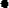 4.2. Оплата производится(период оплаты (единовременно, ежемесячно, ежеквартально, по четвертям, полугодиям или иной платежный период) и время оплаты (например, не позднее определенного числа периода, подлежащего оплате, или не позднее определенного числа периода, предшествующего (следующего) за периодом оплаты) за наличный расчет/в безналичном порядке на счет, указанный в разделе IX настоящего Договора(ненужное вычеркнуть).V. Основания изменения и расторжения договора5.1. Условия, на которых заключен настоящий Договор, могут быть изменены по соглашению Сторон или в соответствии с законодательством Российской Федерации.5.2. Настоящий Договор может быть расторгнут по соглашению Сторон.5.3. Настоящий Договор может быть расторгнут по инициативе Исполнителя в одностороннем порядке в случаях:установления нарушения порядка приема в образовательную организацию, повлекшего по вине Обучающегося его незаконное зачисление в эту образовательную организацию;Часть 3 статьи 54 Федерального закона от 29 декабря 2012 г. № 273-ФЗ «Об образовании в Росс»йской Федерации» (Собрание законодательства Российской Федеращш, 2012, № 53, ст. 7598).10 Часть 5 статьи 54 Федерального закона от 29 декабря 2012 г. № 273-ФЗ «Об образован№ш в Российской Федерации» (Собрание законодательства Россрйской Федерации, 2012, № 53, ст. 7598).просрочки оплаты стоимости платных образовательных услуг;невозможности надлежащего исполнения обязательства по оказанию платных образовательных услуг вследствие действий (бездействия) Обучающегося; в иных случаях, предусмотренных законодательством Российской Федерации.5.4. Настоящий Договор расторгается досрочно:по инициативе Обучающегося или родителей (законных представителей) несовершеннолетнего Обучающегося в случае перевода Обучающегося для продолжения освоения образовательной программы в другую организацию, осуществляющую образовательную деятельность;по инициативе Исполнителя в случае установления нарушения порядка приема в образовательную организацию, повлекшего по вине обучающегося его незаконное зачисление в образовательную организацию, в случае просрочки оплаты стоимости платной образовательной услуги по обучению в рамках дополнительной общеобразовательной программы, в случае невозможности надлежащего исполнения обязательств по оказанию платной образовательной услуги по обучению в рамках дополнительной общеобразовательной программы вследствие действий (бездействия) Обучающегося;по обстоятельствам, не зависящим от воли Обучающегося или родителей (законных представителей) несовершеннолетнего Обучающегося и Исполнителя, в том числе в случае ликвидации Исполнителя.5.5. Исполнитель вправе отказаться от исполнения обязательств по Договору при условии полного возмещения Заказчику убытков.5.6. Обучающийся/Заказчик (ненужное вычеркнуть) вправе отказаться от исполнения настоящего Договора при условии оплаты Исполнителю фактически понесенных им расходов, связанных с исполнением обязательств по Договору.Ш. Ответственность Исполнителя, Заказчика и Обучающегося6.1. За неисполнение или ненадлежащее исполнение своих обязательств по Договору Стороны несут ответственность, предусмотренную законодательством Российской Федерации и Договором.6.2. При обнаружении недостатка образовательной услуги, в том числе оказания ее не в полном объеме, предусмотренном образовательными программами (частью образовательной программы), Заказчик вправе по своему выбору потребовать:Об6.2.1. Безвозмездного оказания образовательной услуги.6.22. Соразмерного уменьшения стоимости оказанной образовательной услуги.6.23. Возмещения понесенных им расходов по устранению недостатков оказанной образовательной услуги своими силами или третьими лицами.6.3. Заказчик вправе отказаться от исполнения Договора и потребовать полного возмещения убытков, если в срок недостатки образовательной услуги не устранены Исполнителем. Заказчик также вправе отказаться от исполнения Договора, если им обнаружен существенный недостаток оказанной образовательной услуги или иные существенные отступления от условий Договора.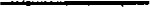 6.4. Если Исполнитель нарушил сроки оказания образовательной услуги (сроки начала и (или) окончания оказания образовательной услуги и (или) промежуточные сроки оказания образовательной услуги) либо если во время оказания образовательной услуги стало очевидным, что она не будет осуществлена в срок, Заказчик вправе по своему выбору:6.4.1. Назначить Исполнителю новый срок, в течение которого Исполнитель должен приступить к оказанию образовательной услуги и (или) закончить оказание образовательной услуги.6.4.2. Поручить оказать образовательную услугу третьим лицам за разумную цену и потребовать от Исполнителя возмещения понесенных расходов.6.43. Потребовать уменьшения стоимости образовательной услуги.6.4.4. Расторгнуть Договор.6.5. Заказчик вправе потребовать полного возмещения убытков, причиненных ему в связи с нарушением сроков начала и (или) окончания оказания образовательной услуги, а также в связи с недостатками образовательной услуги.VII. Срок действия Договора7.1. Настоящий Договор вступает в силу со дня его заключения Сторонами и действует до полного исполнения Сторонами обязательств.06VIII. Заключительные положения8.1. Сведения, указанные в настоящем Договоре, соответствуют информации, размещенной на официальном сайте Исполнителя в информационнотелекоммуникационной сети «Интернет» на дату заключения настоящего Договора.8.2. Под периодом предоставления образовательной услуги (периодом обучения) понимается промежуток времени с даты издания приказа о зачислении Обучающегося в образовательную организацию до даты издания приказа об окончании обучения или отчислении Обучающегося из образовательной организации.8.3. Настоящий Договор составлен вэкземплярах, по одному для каждой из Сторон. Все экземпляры имеют одинаковую юридрщескую силу. Изменения и дополнения настоящего Договора могут производиться только в письменной форме и подписываться уполномоченными представителями Сторон.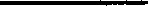 8.4. Изменения Договора оформляются дополнительными соглашениями к Договору,IX. Адреса и реквизиты сторон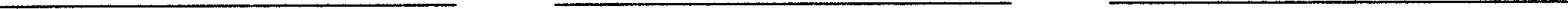 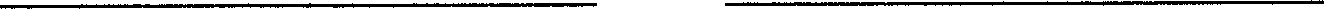 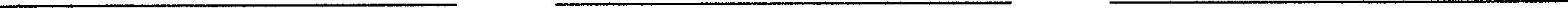 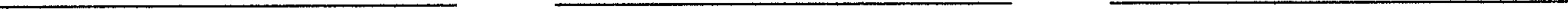 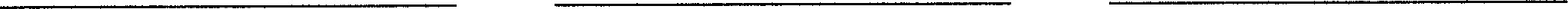 В случае если Обучающийся одновременно является Заказчиком, указанное поле не заполняется. 12 Заполняется в случае, если Обучающийся является стороной договора.06Исполнитель11ЗаказчикОбучающийся12(полное наименование и фирменное(фамилия, туш, отчество(фамилия, имя, отчествонаименование (при наличии)(при наличшт) / наименование(при наличшт)образовательной организащш)юридического лица(дата рождения)(дата рождения)(место нахождения)(место нахождения/адрес места жительства)адрес места жительства)(банковские реквизиты)(банковские реквизиты(банковские реквизиты(при налички), телефон)(при наличии), телефон)(подпись)(подпись)(подпись)М.П. (при наличии)М.П. (при наличии)